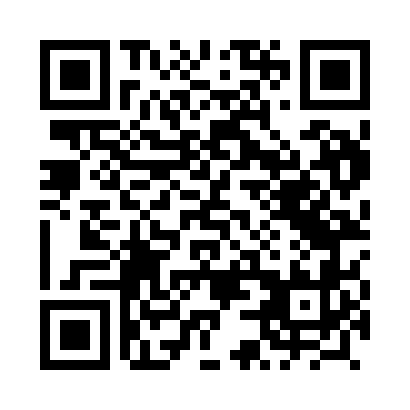 Prayer times for Reginow, PolandWed 1 May 2024 - Fri 31 May 2024High Latitude Method: Angle Based RulePrayer Calculation Method: Muslim World LeagueAsar Calculation Method: HanafiPrayer times provided by https://www.salahtimes.comDateDayFajrSunriseDhuhrAsrMaghribIsha1Wed2:415:1612:445:528:1310:362Thu2:375:1412:445:538:1410:393Fri2:335:1212:435:548:1610:424Sat2:305:1012:435:558:1810:465Sun2:295:0812:435:568:1910:496Mon2:295:0612:435:578:2110:507Tue2:285:0512:435:588:2210:508Wed2:275:0312:435:598:2410:519Thu2:265:0112:436:008:2610:5210Fri2:264:5912:436:018:2710:5211Sat2:254:5812:436:018:2910:5312Sun2:244:5612:436:028:3110:5413Mon2:244:5512:436:038:3210:5414Tue2:234:5312:436:048:3410:5515Wed2:234:5112:436:058:3510:5616Thu2:224:5012:436:068:3710:5617Fri2:214:4812:436:078:3810:5718Sat2:214:4712:436:088:4010:5819Sun2:204:4612:436:098:4110:5820Mon2:204:4412:436:108:4310:5921Tue2:194:4312:436:108:4411:0022Wed2:194:4212:436:118:4611:0023Thu2:184:4012:436:128:4711:0124Fri2:184:3912:436:138:4811:0225Sat2:184:3812:446:148:5011:0226Sun2:174:3712:446:148:5111:0327Mon2:174:3612:446:158:5211:0428Tue2:174:3512:446:168:5311:0429Wed2:164:3412:446:178:5511:0530Thu2:164:3312:446:178:5611:0531Fri2:164:3212:446:188:5711:06